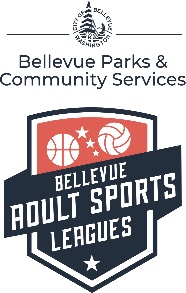     SPRING 2020 Volleyball LeagueLEAGUES OFFERED:AA		League Code#	2002244Highly competitive – permission required to join this league.  Contact the League CoordinatorA Upper 			League Code#	2002243Very competitive – permission required to join this league.  Contact the League CoordinatorA Lower 		League Code#	2002242Skilled teams with full knowledge of the game.B 		League Code#	2002245Recreation level play emphasizing skill growth.  Not for beginners.IMPORTANT DATES:Friday		February 28, 2020		- Registration opens for Bellevue residents & returning teams.Friday		March 6, 2020			- Registration opens for everyone.Friday		March 20, 2020   4:30 pm		- Registration & Payment Deadline April 19 – June 28, 2020				- League Play COSTS:League Fee: $375 per teamNonrefundable if requested less than 3 weeks prior to start of league play or schedules have been set.  $35 administrative fee if refund/change request granted.Cash, Checks, Visa, and MasterCard accepted. LEAGUE INFORMATION:10 matches total, one match per week.Game night:  Sunday evenings.Holidays observed:  Presidents Day, Easter, Memorial Day, 4th July, Thanksgiving, Christmas, New Year.  If scheduling allows, others might be accommodated if requested with registration.Gyms:  Tyee Community Gym, South Bellevue Community Center, and Hidden Valley Sports Park.Format: 6-on-6, Co-Rec (any combination of men &/or women, women not required).  Self-Officiated.  Required:  Teams to provide 2 players to officiate assigned matches.USAV rules with house modifications – see league rules:  https://parks.BellevueWA.gov/adult-leagues NotesThe league administrator reserves the right to place teams into any division deemed necessary for league play.New teams are recommended to sign up for the B or A Lower Leagues.  Teams automatically move up after winning their league.Individuals can be placed on the Interested Players List.  LEAGUES@BellevueWA.gov , (425)452-4479.REGISTRATION REQUIREMENTS:Registration Form/InfoTeam Roster and Liability Waiver with residence address	(Email to LEAGUES@BellevueWA.gov if registering online)Full League Fee  Sponsorship:  payment must be received by registration deadline.  Contact Shirley)REGISTRATION OPTIONS: FOR MORE INFORMATION:https://parks.BellevueWA.gov/adult-leagues https://register.BellevueWA.gov LEAGUES@BellevueWA.gov League Coordinator:	    Shirley Louie slouie@BellevueWA.gov (425) 452-4479SPRING 2020 Volleyball League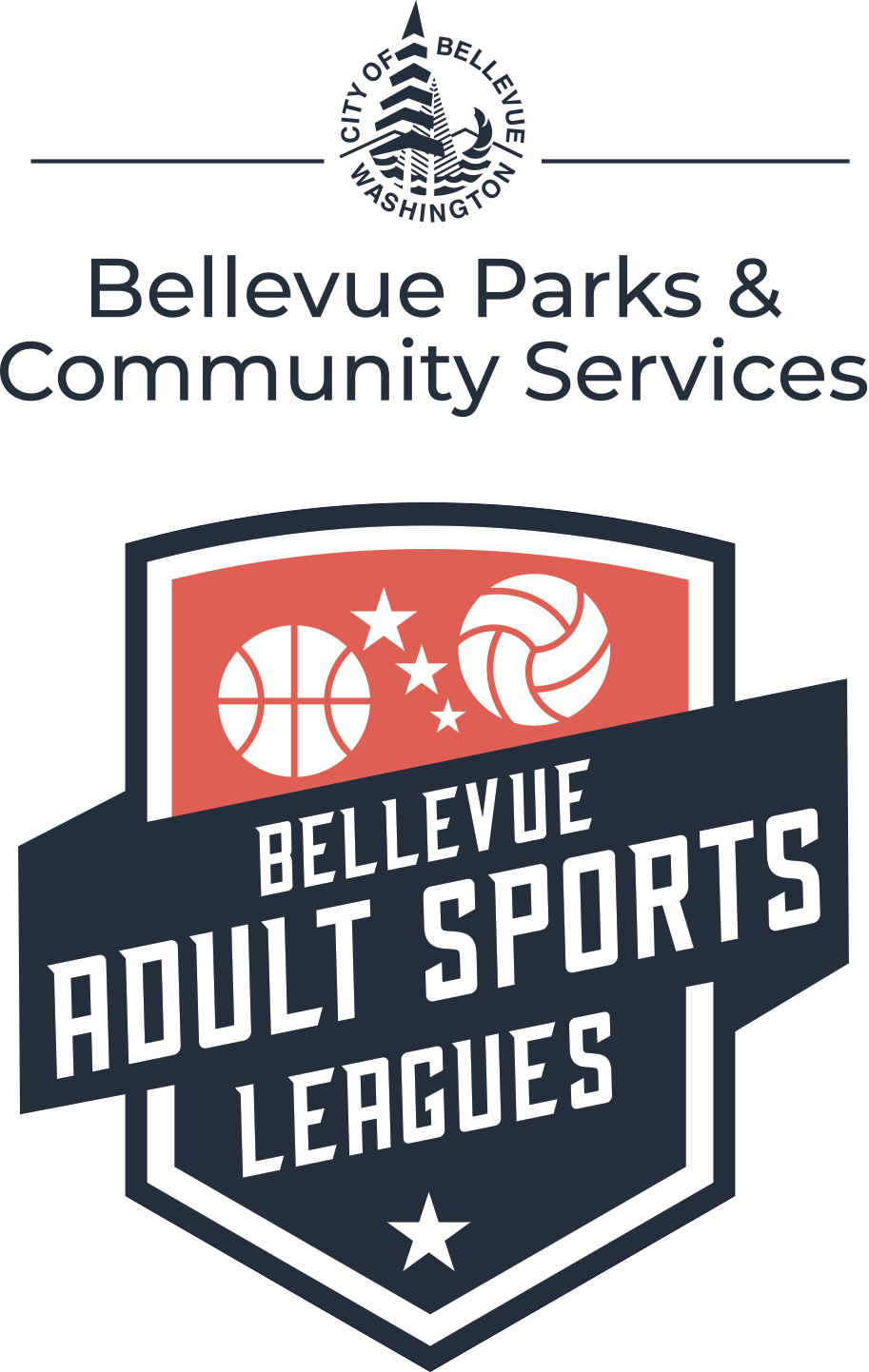 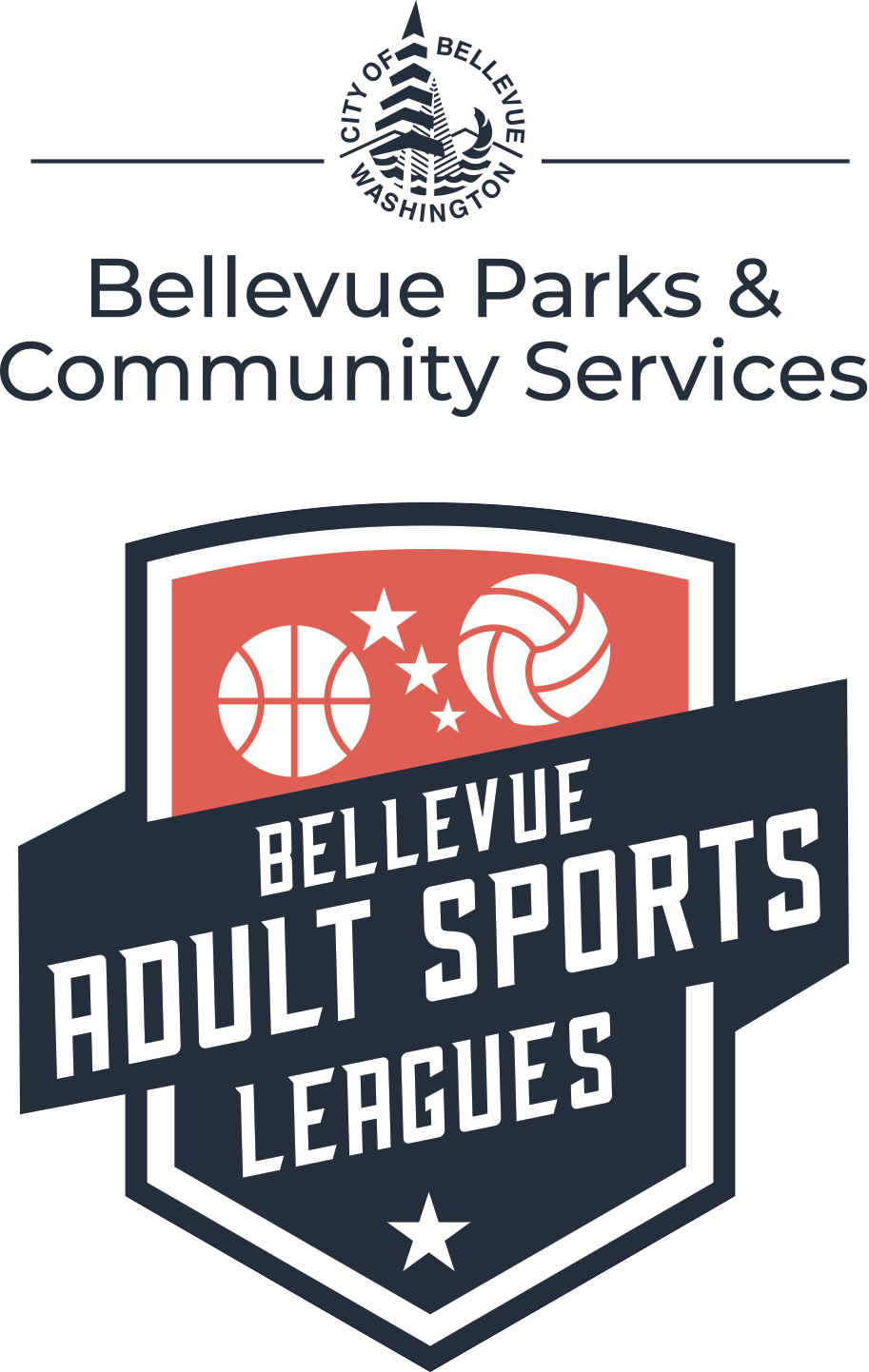 Team Registration FormPlease fill in the informationFor Office Use Only:SPRING 2020 Volleyball League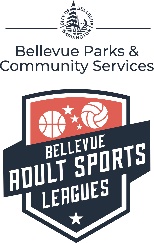 Team Roster & Liability Waiver (rev 3/7/19)WAIVER OF LIABILITY/RELEASE – PLEASE READ CAREFULLY		Team Name:       				_____In consideration of myself and/or my child(ren) being allowed to use City of Bellevue Parks & Community Services facilities and/or participate in the City-sponsored activity(ies) identified herein, I ASSUME ANY AND ALL RISKS, INCLUDING RISK OF INJURY OR DEATH, associated with my or my child(ren)’s use of said facilities and/or participation in said activities. I further agree on behalf of myself, my heirs, executors, assigns, and personal representatives, to waive and RELEASE any and all rights and claims for damages, including attorney fees, I now, or may hereafter have, whether known or unknown, against the City of Bellevue and its officials, employees, and agents for any injuries suffered by me or my child(ren) in connection with the use of City facilities or participation in the City-sponsored activity(ies) identified herein. I acknowledge that I have carefully read this WAIVER OF LIABILITY and fully understand that I am waiving any right that I may have to bring a legal action or to assert a claim against the City of Bellevue in connection with the use of City facilities or participation in the City-sponsored activity stated above.PHOTO/VIDEO RELEASE: I give my permission to have photos and/or video and audio recordings taken of me or my child(ren) during City of Bellevue activities and authorize the City of Bellevue to copyright, use, and publish the same.  I understand I am waiving any right of privacy, compensation, copyright or other ownership right connected to the photo or recording. If you do not give permission to have photos and/or video and audio taken of you or your child(ren), please contact the main office at 425-452-4479 or Leagues@bellevuewa.gov.I acknowledge that I have carefully read this WAIVER OF LIABILITY / RELEASE and fully understand that I am waiving any right that I may now or hereafter have to bring a legal action to assert any claim against the City of Bellevue in connection with my or my child(ren)’s participation in this activity.I have voluntarily agreed to participate in Bellevue Parks and Community Services Adult Sports Leagues and I agree to adhere to League rules and regulations.By signing the signature line below, I accept the conditions printed above.Online Registrationhttps://register.BellevueWA.govDrop-Off Location:Bellevue City Hall Service First Desk
450 110th Ave NE
Bellevue, WA 98004Mailing Address:Shirley LouieBellevue Parks & Community Services/Enterprise Division
PO Box 90012
Bellevue, WA 98009-9012E-mail Address: Fax:LEAGUES@BellevueWA.gov(425) 452-7221  Attn: Shirley Louie Fall [ ]    Winter [ ]     Spring [ ]                          Year [2020]Fall [ ]    Winter [ ]     Spring [ ]                          Year [2020]Team Name: Sponsor (if applicable):Manager's Name:Phone: (cell)             
            (day)             
            (evening)       Street Address:Fax:City, State, Zip:Email Address:League Preference:                                
 AA                    League Code#  2002244 A Upper          League Code#  2002243 A Lower          League Code#  2002242
 B                      League Code#  2002245Notes:                                                            REGISTER ONLINEPayment Enclosed (check all that apply):$375      Team League Fee Nonrefundable if requested less than 3 weeks prior to start of league play or schedules have been set.  $35 administrative fee if refund/change request granted.
        Total EnclosedType of Payment:
__ Cash (Do not send in mail)
__ Check or money order (payable to "City of Bellevue")
__ Company Sponsor Check  (payment must be received by registration deadline)__ Charge Card (check type): __ Visa __ MasterCard
Account #:                                                       Expiration Date:      Type of Payment:
__ Cash (Do not send in mail)
__ Check or money order (payable to "City of Bellevue")
__ Company Sponsor Check  (payment must be received by registration deadline)__ Charge Card (check type): __ Visa __ MasterCard
Account #:                                                       Expiration Date:      Is your team new to Bellevue Volleyball League?       Is your team new to Bellevue Volleyball League?       If it is, how did you find out about our league?       If it is, how did you find out about our league?       If not, what season did your team play in last?   Season:            Year:           Former team name:         If not, what season did your team play in last?   Season:            Year:           Former team name:         Date ReceivedRegistration FormLeague FeePayment TypeDate ProcessedProcessed by  RosterAddressesSignatures Signature(required before playing)DatePrinted NamePhone(s)Residence AddressCityZip1.2.34.5.6.7.8.9.10.11.12